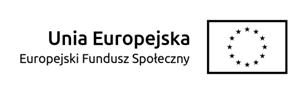 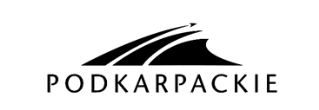 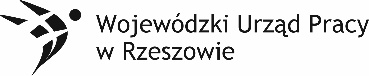 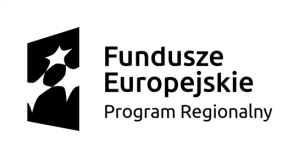 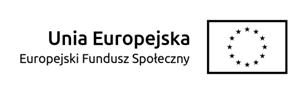 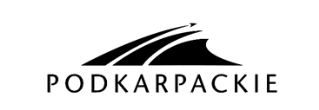 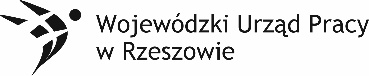 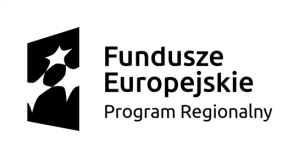 Dukla dn. 28.08.2018 r. Znak sprawy: G.042.8.8.2018	 INFORMACJA Z OTWARCIA OFERTSzanowni PaństwoZamawiający na podstawie art. 86 ust. 5 ustawy z dnia 29 stycznia 2004 roku Prawo Zamówień Publicznych (t.j. Dz. U. z 2017 r. poz. 1579 z późn. zm.) przekazuje poniżej informacje z otwarcia ofert:Otwarcie ofert w przetargu nieograniczonym pn. „Gminny Żłobek w Dukli przy ul. Trakt Węgierski 38B – dostawa i montaż pierwszego wyposażenia”  odbyło się w dniu 28.08.2018 o godz. 09:45.Przed otwarciem ofert Zamawiający podał kwotę, jaką zamierza przeznaczyć na sfinansowanie zamówienia, w wysokości: Zadanie częściowe nr 1:  10 696,00 zł brutto.Zadanie częściowe nr 2:  111 479,00 zł brutto Zadanie częściowe nr 3:      4 965,00 zł brutto.Zadanie częściowe nr 4:     61 455,00 zł bruttoZadanie częściowe nr 5:     17 440,00 zł brutto.Zadanie częściowe nr 6:     63 991,00 zł brutto.Zadanie częściowe nr 7:     47 470,00 zł brutto Zadanie częściowe nr 8:     36 840,00 zł brutto.Zadanie częściowe nr 9:      9 500,00 zł bruttoZadanie częściowe nr 10:   22 494,00 zł bruttoZadanie częściowe nr 11:   12 043,00 zł bruttoZadanie częściowe nr 1. Dostawa i montaż rolet okiennych. Oferta 1. Zaułek Dizajnu Marta Szlapa ul. Gliwicka 218E, 40-860 Katowice  Cena oferty: 14 073,97 zł Okres gwarancji i rękojmi: 24 miesiące Oferta 2. GRUPA INVEST Sp. z o.o.Giedlarowa 99a, 37-300 Leżajsk Cena oferty: 8 642,80 zł Okres gwarancji i rękojmi: 24 miesiące Zadanie częściowe nr 2. Dostawa i montaż wyposażenia części żywieniowej. Oferta 1. Gama Plawgo & Zawisza Sp. j. ul. Szczecińska 25A, 75 – 122 Koszalin Cena oferty: 125 070,09 zł Okres gwarancji i rękojmi: - Oferta 2. Goga – Grażyna Staszewska ul. Podłużna 28, 03-290 Warszawa  Cena oferty: 117 333,08 zł Okres gwarancji i rękojmi:24 miesiące Oferta 3. „CEZAS” Wiesław Halagiera  ul. Śląska 96, 66-400 Gorzów Wlkp.  Cena oferty: 89 433,30 zł Okres gwarancji i rękojmi:24 miesiące Oferta 4. FHU „Galaxi” Sp.j. Małgorzata Zając, Rafał Zając ul. Podkarpacka 31, 38-400 Krosno  Cena oferty: 81 230,58 zł Okres gwarancji i rękojmi: 24 miesiące Oferta 5. Swisspol Ltd Sp. o.o. ul. Wilcza 27, 50-429 Wrocław Cena oferty: 84 731,01 zł Okres gwarancji i rękojmi: 24 miesiące Oferta 6. OPTIMAL GASTRO ul. Miłocińska 17, 35-232 Rzeszów Cena oferty: 97 240,00 zł Okres gwarancji i rękojmi: 24 miesiące Zadanie częściowe nr 3. Dostawa i montaż wyposażenia medycznego. Oferta 1. Zaułek Dizajnu Marta Szlapa ul. Gliwicka 218E, 40-860 Katowice  Cena oferty: 6 876,60 zł Okres gwarancji i rękojmi: 24 miesiące Oferta 2. Moje Bambino Sp. z o.o. Sp. K. ul. Graniczna 46, 93-428 Łódź Cena oferty: 4 624,02 zł Okres gwarancji i rękojmi: 24 miesiące Zadanie częściowe nr 4. Dostawa i montaż wyposażenia sal dla dzieci (sale A,B,C) . Oferta 1. Tronus Polska Sp. z o.o. ul. Ordona 2A, 01-237 Warszawa Cena oferty: 145 296,21 zł Okres gwarancji i rękojmi: 24 miesiąceOferta 2. Moje Bambino Sp. z o.o. Sp. K. ul. Graniczna 46, 93-428 Łódź Cena oferty: 46 972,47 zł Okres gwarancji i rękojmi: 24 miesiące Oferta 3. PHP AKMA Zbigniew Podstawski ul. Długa 43, 33-132 Niedomice Cena oferty: 38 118,93 zł Okres gwarancji i rękojmi: 24 miesiące Oferta 4. GRUPA INVEST Sp. z o.o.Giedlarowa 99a, 37-300 Leżajsk Cena oferty: 65 474,20 zł Okres gwarancji i rękojmi: 24 miesiące Oferta 5. COLDER Dariusz Rysz Cergowa 196, 38-450 Dukla Cena oferty: 95 159,70 zł Okres gwarancji i rękojmi: 24 miesiące Zadanie częściowe nr 5. Dostawa i montaż wyposażenia sanitarnego. Oferta 1. Zaułek Dizajnu Marta Szlapa ul. Gliwicka 218E, 40-860 Katowice  Cena oferty:  25 149,81 zł Okres gwarancji i rękojmi: 24 miesiące Oferta 2. GRUPA INVEST Sp. z o.o.Giedlarowa 99a, 37-300 Leżajsk Cena oferty: 23 413,50 zł Okres gwarancji i rękojmi: 24 miesiące Zadanie częściowe nr 6.  Dostawa zabawek i wyposażenia do małej motoryki. Oferta 1. GRUPA INVEST Sp. z o.o.Giedlarowa 99a, 37-300 Leżajsk Cena oferty: 79 926,00 zł Okres gwarancji i rękojmi: 24 miesiące Zadanie częściowe nr 7. Dostawa i montaż wyposażenia sensorycznego do sal. Oferta 1. Moje Bambino Sp. z o.o. Sp. K. ul. Graniczna 46, 93-428 Łódź Cena oferty: 35 869,26 zł Okres gwarancji i rękojmi: 24 miesiące Zadanie częściowe nr 8. Dostawa i montaż wyposażenia tarasu i pozostałych pomieszczeń. Oferta 1. Tronus Polska Sp. z o.o. ul. Ordona 2A, 01-237 Warszawa Cena oferty: 109 171,11 zł Okres gwarancji i rękojmi: 24 miesiąceOferta 2. Moje Bambino Sp. z o.o. Sp. K. ul. Graniczna 46, 93-428 Łódź Cena oferty: 37 532,22 zł Okres gwarancji i rękojmi: 24 miesiące Oferta 3. PHP AKMA Zbigniew Podstawski ul. Długa 43, 33-132 Niedomice Cena oferty: 33 158,34 zł Okres gwarancji i rękojmi: 24 miesiące Oferta 4 GRUPA INVEST Sp. z o.o.Giedlarowa 99a, 37-300 Leżajsk Cena oferty: 41 861,60 zł Okres gwarancji i rękojmi: 24 miesiące Zadanie częściowe nr 9. Dostawa i montaż podłogi interaktywnej. Oferta 1. New Energy Tradig Idea Sp. z o.o. ul. Mickiewicza 16, 78-614 Rzeczyca Cena oferty: 9 311,10 zł Okres gwarancji i rękojmi: 48 miesięcyOferta 2. Moje Bambino Sp. z o.o. Sp. K. ul. Graniczna 46, 93-428 Łódź Cena oferty: 7 330,00 zł Okres gwarancji i rękojmi: 24 miesiące Zadanie częściowe nr 10. Dostawa sprzętu komputerowego i innych elektronicznych urządzeń biurowych. Oferta 1. ZAMEX S.C.ul. Lwowska 2, 38-400 Krosno  Cena oferty: 22 903,83Okres gwarancji i rękojmi: min. 24 miesiące  Zadanie częściowe nr 11. Dostawa i montaż wyposażenia biurowego.  Oferta 1. Tronus Polska Sp. z o.o. ul. Ordona 2A, 01-237 Warszawa Cena oferty: 35 297,31 zł Okres gwarancji i rękojmi: 24 miesiąceOferta 2. Moje Bambino Sp. z o.o. Sp. K. ul. Graniczna 46, 93-428 Łódź Cena oferty: 9 158,58 zł Okres gwarancji i rękojmi: 24 miesiące Oferta 3. PHP AKMA Zbigniew Podstawski ul. Długa 43, 33-132 Niedomice Cena oferty: 9 462,39 zł Okres gwarancji i rękojmi: 24 miesiące Oferta 4. GRUPA INVEST Sp. z o.o.Giedlarowa 99a, 37-300 Leżajsk Cena oferty: 15 077,70 zł Okres gwarancji i rękojmi: 24 miesiące Oferta 11. COLDER Dariusz Rysz Cergowa 196, 38-450 Dukla Cena oferty: 21 782,00 zł Okres gwarancji i rękojmi: 24 miesiące Zamawiający